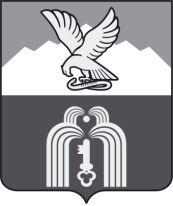 ИЗБИРАТЕЛЬНАЯ КОМИССИЯМУНИЦИПАЛЬНОГО ОБРАЗОВАНИЯГОРОДА-КУРОРТА ПЯТИГОРСКАП О С Т А Н О В Л Е Н И Е1 июля 2016 г.                                                                                               № 16/70г. ПятигорскО возложении полномочий окружных избирательных комиссий многомандатных избирательных округов по выборам депутатов Думы города Пятигорска пятого созыва на избирательную комиссию муниципального образования города-курорта ПятигорскаВ соответствии с пунктом 1 статьи 25 Федерального закона «Об основных гарантиях избирательных прав и права на участие в референдуме граждан Российской Федерации», пунктом 1 статьи 5 Закона Ставропольского края «О системе избирательных комиссий в Ставропольском крае», Избирательная комиссия муниципального образования города-курорта ПятигорскаПОСТАНОВЛЯЕТ:Возложить полномочия окружных избирательных комиссий по выборам депутатов Думы города Пятигорска пятого созыва многомандатных избирательных округов с № 1 по № 11 на избирательную комиссию муниципального образования города-курорта Пятигорска.Настоящее постановление вступает в силу со дня его подписания.Председатель                                                                                         А.В. ПышкоСекретарь                                                                                               Е.Г. Мягких